Capital Region PRISM Treatment ReportSite InformationDate: 6/4/2020Site Name & Address: Grafton Lakes State Park 254 Grafton Lakes State Park Way, Cropseyville, NY 12052Property Owner: NYSOPRHPLatitude: 42.785777		Longitude: -73.458075Project Leader:	Mary Downey			        Email: nlc64@cornell.edu (Nicole)Team Members: Nicole Campbell (PRISM), CJ Bortnick (Parks)iMapInvasives User ID: 7176Project Information 
(Copy this section and fill out for each species)Target Species: Japanese Barberry (Berberis thunbergii)First year of treatment? YesSize of infestation: 1.5acresTreatment Method (please be specific): Drove the truck in to the area where Japanese Barberry was previously detected and we flagged the outer border of the infestation to ensure we removed all satellite infestations. We used weed wrenches and loppers to trim branches then remove as much of the root system as possible to prevent re-infestation. All parts of the plants were bagged then brought to a dumpster to be disposed of in a landfill.% Completed: 100%Amount removed (# bags, # plants, # mature, # seedlings): 19 bags, ~80 individual plantsTime spent on removal: 3 hoursIs follow-up needed? Yes- Post-treatment monitoring recommended for next 2-5 years, follow-up removals likelyWere treatments uploaded to iMapInvasives? YesPhotos and maps of the project: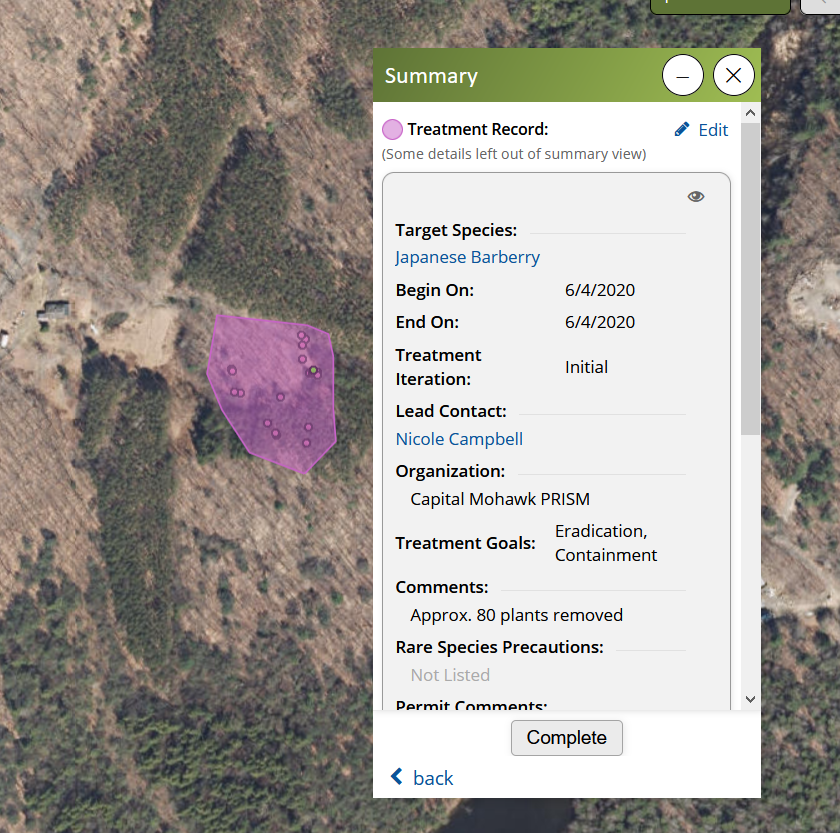 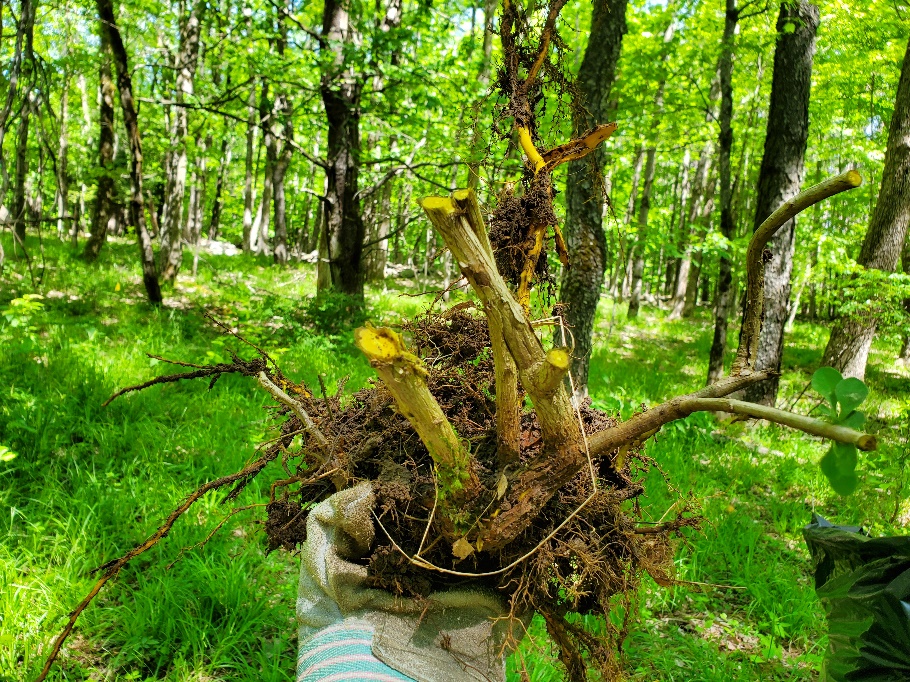 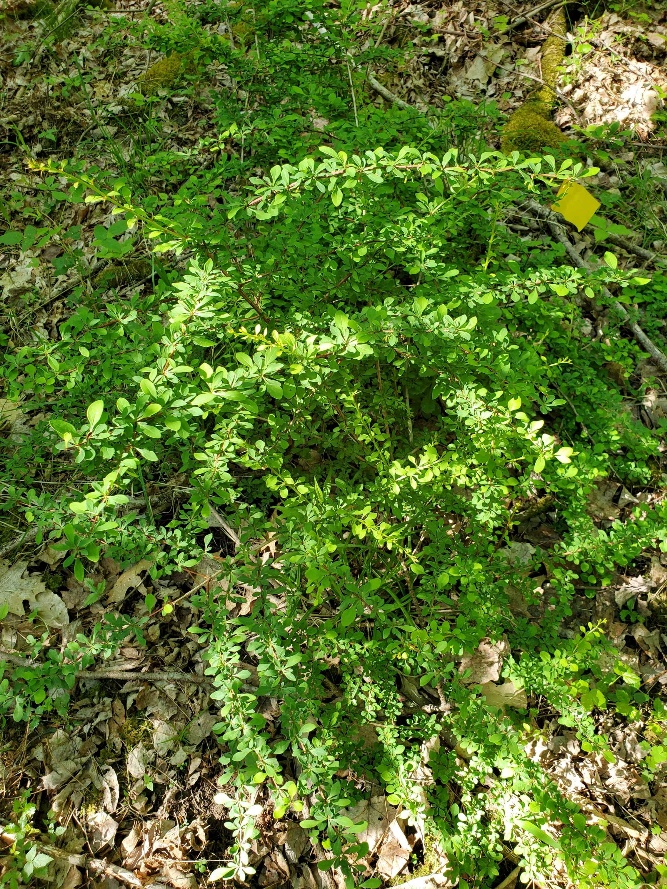 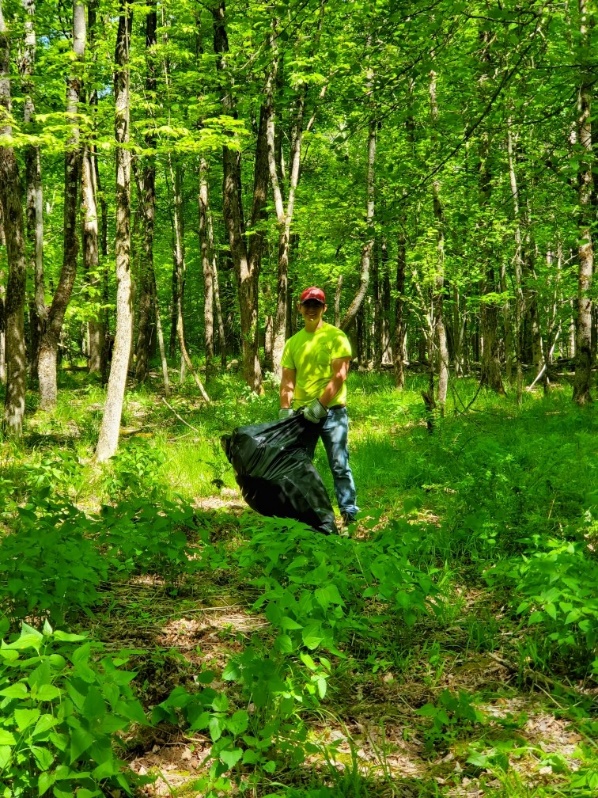 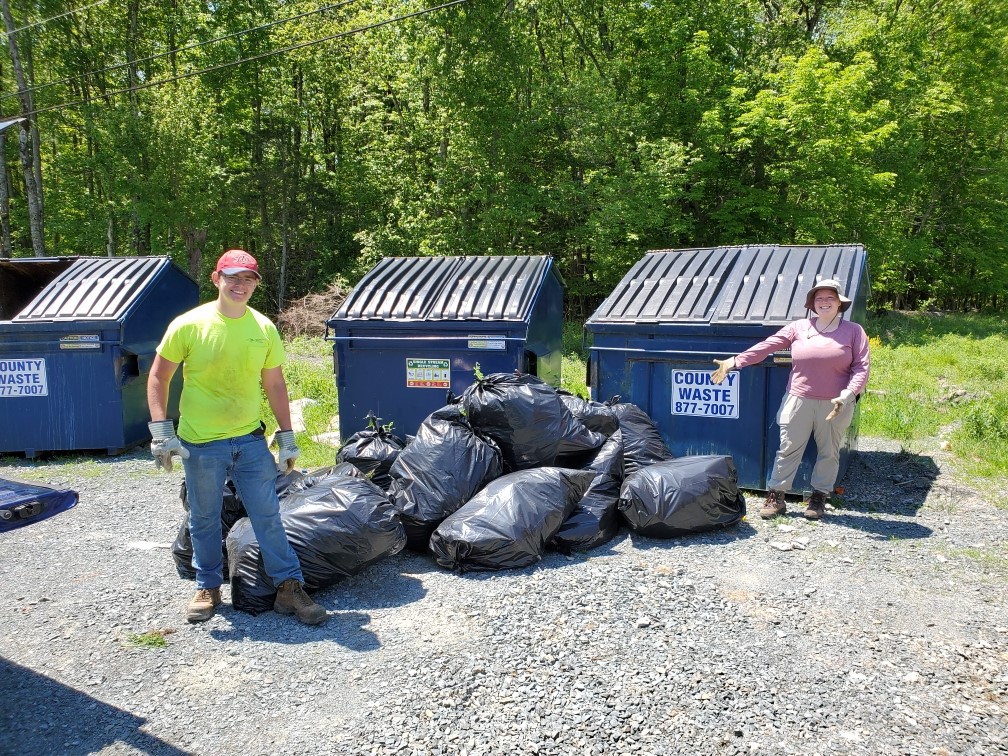 